附件1：   项目编号：邵阳市建筑节能产品（材料）推广应用目录申 请 表产品（材料）名称                       　          申报单位（盖章）               　               申 报 时 间                           　                 邵阳市住房和城乡建设局制注：申报应提交相关资料1、申报单位产品说明书；2、工商营业执照、组织机构代码证；3、法人代表证明材料及企业概况；4、产品（材料）标准（国标、行标、企标）；5、产品（材料）技术说明书；6、国家检验机构出具的近期质量检测报告。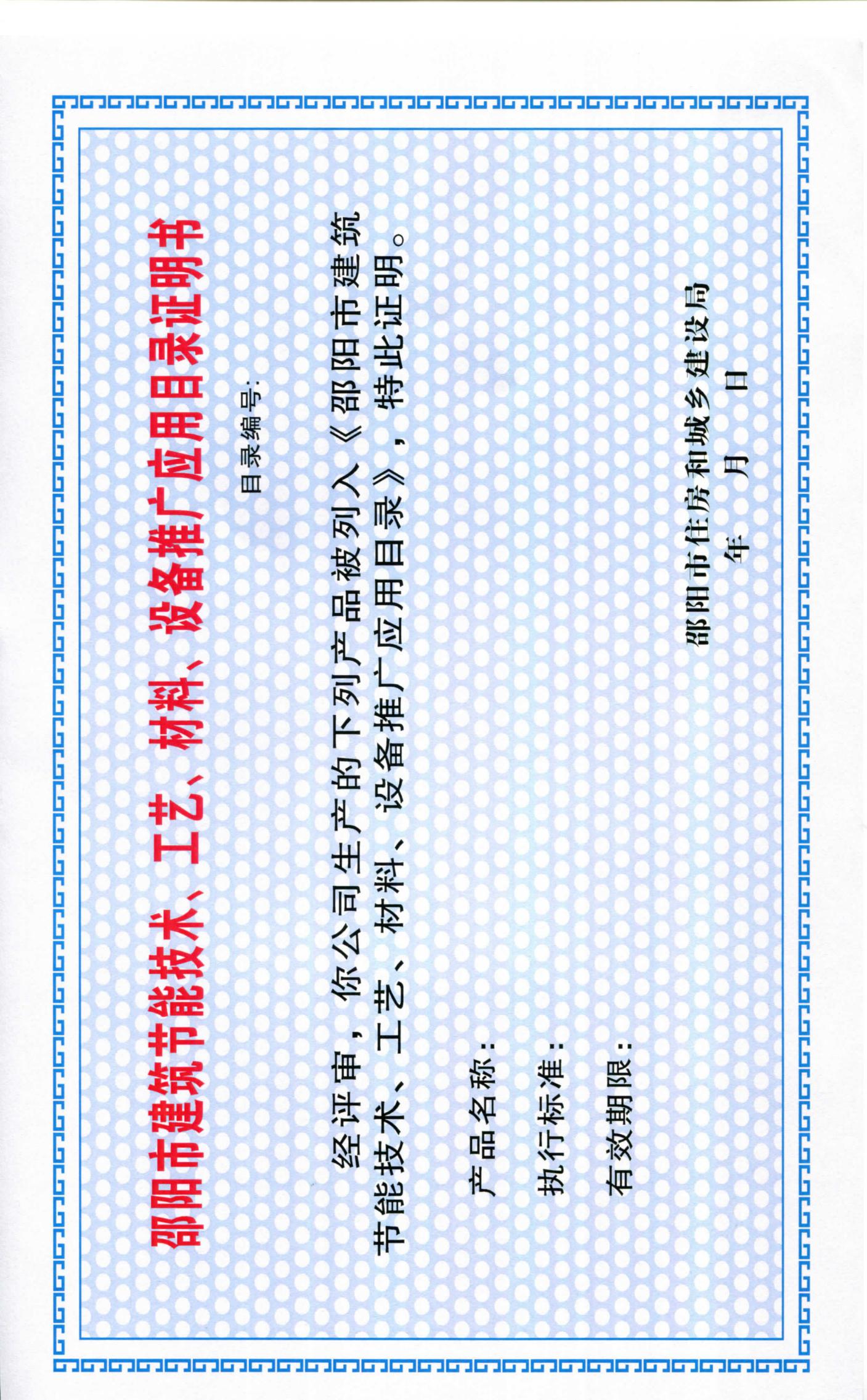 附件2申报单位（盖章）通 信 地 址邮   编法 人 代 表联系电话经  办  人联系电话产品生产地址生产能力产品（材料）名称技术标准规范编号主要性能指标（主要力学指标、导热系数或热阻、有机保温材料的燃烧性能指标等）产品（材料）检测情况（何时何地经何机构检测，检测结果如何）补充说明事项（可选填，如产品通过认证、获取奖励的情况）市建筑节能与科技协会初审意见专家评审意见市住建局审核意见